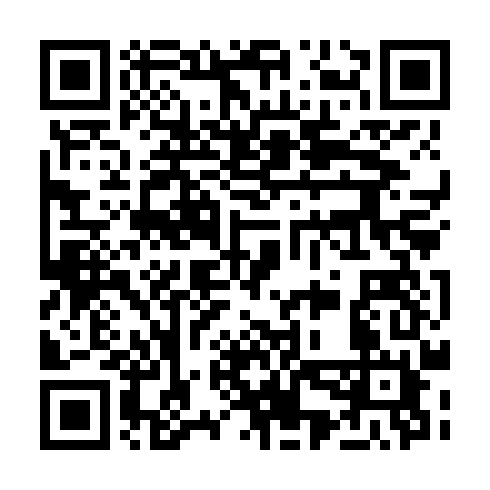 Ramadan times for Sao Lourenco de Mamporcao, PortugalMon 11 Mar 2024 - Wed 10 Apr 2024High Latitude Method: Angle Based RulePrayer Calculation Method: Muslim World LeagueAsar Calculation Method: HanafiPrayer times provided by https://www.salahtimes.comDateDayFajrSuhurSunriseDhuhrAsrIftarMaghribIsha11Mon5:195:196:4712:404:496:346:347:5712Tue5:175:176:4612:404:506:356:357:5813Wed5:155:156:4412:404:516:366:367:5914Thu5:145:146:4212:394:516:376:378:0015Fri5:125:126:4112:394:526:386:388:0116Sat5:115:116:3912:394:536:396:398:0217Sun5:095:096:3812:384:546:406:408:0318Mon5:075:076:3612:384:546:416:418:0419Tue5:065:066:3512:384:556:426:428:0520Wed5:045:046:3312:384:566:436:438:0721Thu5:025:026:3212:374:566:446:448:0822Fri5:005:006:3012:374:576:446:448:0923Sat4:594:596:2812:374:586:456:458:1024Sun4:574:576:2712:364:596:466:468:1125Mon4:554:556:2512:364:596:476:478:1226Tue4:544:546:2412:365:006:486:488:1327Wed4:524:526:2212:355:016:496:498:1428Thu4:504:506:2112:355:016:506:508:1529Fri4:484:486:1912:355:026:516:518:1730Sat4:474:476:1712:355:036:526:528:1831Sun5:455:457:161:346:037:537:539:191Mon5:435:437:141:346:047:547:549:202Tue5:415:417:131:346:047:557:559:213Wed5:405:407:111:336:057:567:569:224Thu5:385:387:101:336:067:577:579:245Fri5:365:367:081:336:067:587:589:256Sat5:345:347:071:326:077:597:599:267Sun5:325:327:051:326:088:008:009:278Mon5:315:317:041:326:088:018:019:289Tue5:295:297:021:326:098:028:029:3010Wed5:275:277:011:316:098:038:039:31